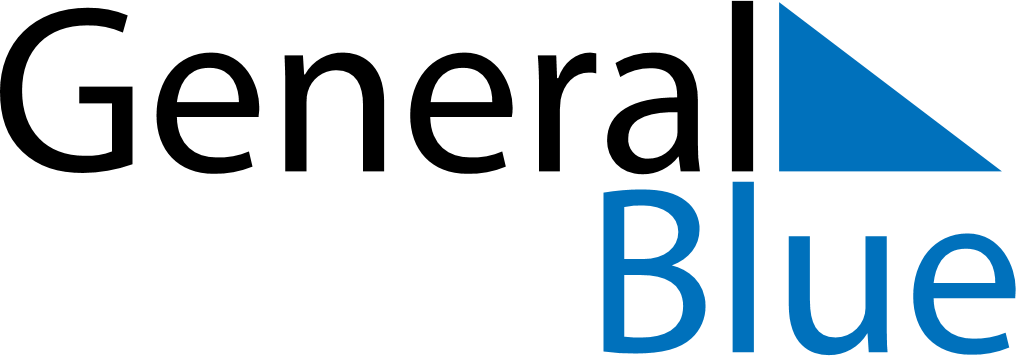 2025 - Q1Svalbard and Jan Mayen2025 - Q1Svalbard and Jan Mayen2025 - Q1Svalbard and Jan Mayen2025 - Q1Svalbard and Jan Mayen2025 - Q1Svalbard and Jan Mayen2025 - Q1Svalbard and Jan Mayen January 2025 January 2025 January 2025SundayMondayMondayTuesdayWednesdayThursdayFridaySaturday123456678910111213131415161718192020212223242526272728293031 February 2025 February 2025 February 2025SundayMondayMondayTuesdayWednesdayThursdayFridaySaturday123345678910101112131415161717181920212223242425262728 March 2025 March 2025 March 2025SundayMondayMondayTuesdayWednesdayThursdayFridaySaturday12334567891010111213141516171718192021222324242526272829303131Jan 1: New Year’s DayFeb 9: Mother’s DayMar 2: Carnival